PARENT APPLICATIONPlease email the completed form to info@embfoundation.orgParents Name______________________________________ Address: ___________________________________________Telephone number ____________________________________ Child’s Name__________________Age___________________ School_________________________Grade_____________ What time do child get home from school.__________________________ Bus Rider___________. Car rider _____________ Insurance Provider_________ ID Number_________ Will child need transportation to classes and events. Yes_____ No______ Would parents like to volunteer? Yes_____ No______ My Signature below acknowledges that I agree to follow the rules of the program. 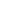 ___________________________                     ___________________________              Parent Signature                                                        Date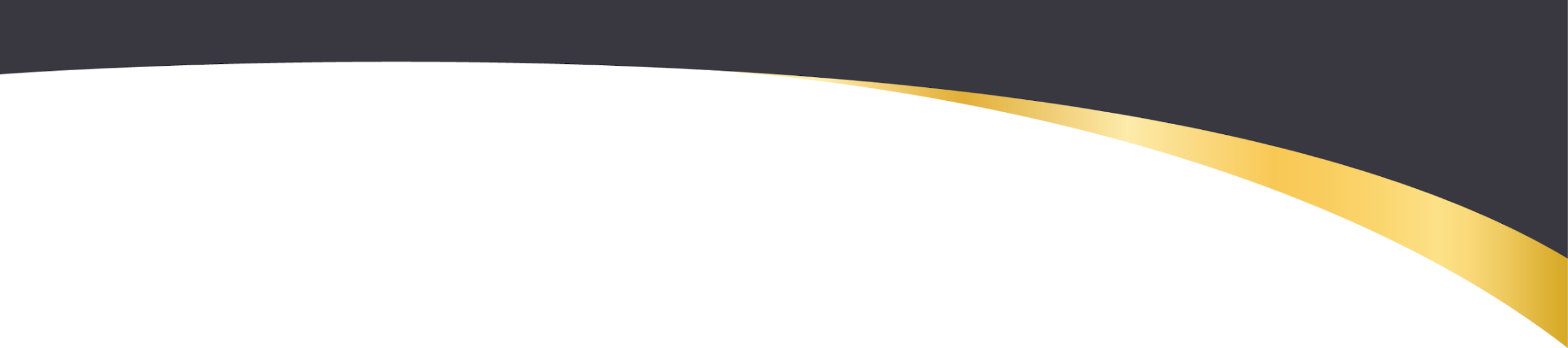 